H Ø S T M Ø T E T 2 0 1 4  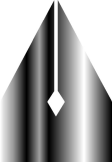 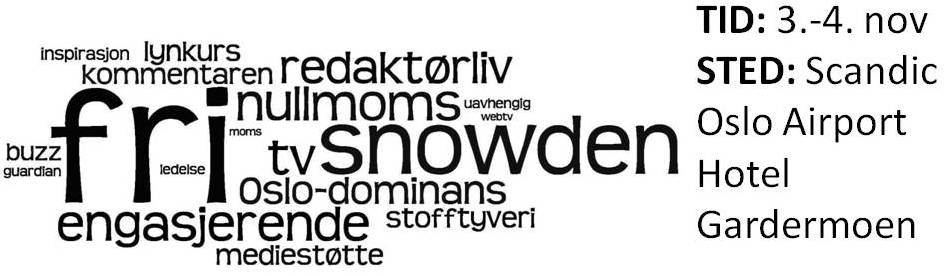 Møteledere: Alexandra Beverfjord, NRK og Espen Stensrud, Autofil/Dagbladet BILM A N D A G  3. N O V 09.00 - Registrering09.30 - Åpning ved styreleder i Norsk Redaktørforening, Harald Stanghelle 09.45:  4.14 - 4.15 - kommentarjournalistikk - Hvor går grensen? Hvor fri er kommentaren?  4.14 er pressens arvesynd - Bernt Olufsen, redaktør SchibstedHvor fri er kommentaren - Marie Simonsen, politisk redaktør Dagbladet4:14: Teori og praksis - Arne Jensen, generalsekretær Norsk RedaktørforeningVerdivurderinger og faktapåstander i jussen - Jon Wessel-Aas, advokat Bing HodnelandOppsummering - Kjersti Løken Stavrum, generalsekretær Norsk Presseforbund11.00: Pause 11. 30 TV-revolusjonen - Slik gjør vi detTV2 Nyhetskanalen  - Silje Hovland, redaksjonssjefTV-Adressa - Atle Bersvendsen, redaktør for nett og mobilVGTV  - Helje Solberg, fung. redaktør og adm. direktør Hvordan tjene penger på webtv - Jarle Thalberg, sjefforhandler, Dentsu Aegis Network 12:30 Snowden-saken - et tilbakeblikk - Stuart Millar, Head of News, The Guardian 13.00: Lunsj 14.00 What's new - what's next? - Stuart Millar om Guardians digitalsatsing14.30 Slik "stjeler" vi - paneldebatt og lynkurs i opphavsrettAdvokat Jon Wessel-Aas, Bing Hodneland - kjører lynkurs i opphavsrett Debatt: Suzanne Kaluza, redaktør for foreldre.no; Rolf Edmund Lund, sjefredaktør Altaposten; Kai Aage Pedersen, distriktsredaktør NRK Sogn og Fjordane og Gard Steiro, ansvarlig redaktør Bergens Tidende15.30 Pause 15. 45 Moms, mediestøtte  - hva nå? Vi tar debatten om det blåblå forslaget til statsbudsjett rett før Venstre og KrF går i forhandlinger.Terje Breivik (V), Rigmor Aasrud (Ap), Kårstein Løvaas Eidem (H) og Hans Fredrik Grøvan (KrF)16.30 Slik inspirerer du folka rundt degJane Throndsen, magasinredaktør VG - årets kvinnelige medieleder 19.00: Apéritif19.30: Middag  - 5080 Nyhetskanalen serverer redaktør spesialT I R S D A G  4. N O V09.00 Opp med hodet! Slik skaper du entusiasme når kuttene kommerEinar Wergeland-Jenssen, organisasjonspsykolog og ekspert på endringsledelse, hjelper oss med den vanskelige oppgaven - å skape entusiasme og kriseforståelse - samtidig.09.45 Slik gjør vi detSlik ble 9 av 10 papirabonnenter digitale brukere - Eugen Hammer, ansvarlig redaktør GjesdalbuenAllers 5:2 - Hvordan engasjere leserne - Lars Gulbrandsen, utviklingsredaktørTrønder-Avisa kjører E6 - Elin Sofie Lorvik, digitalredaktørSykepleien i ny drakt - Ole Morten Vindorum, utviklingsredaktør10.45 Pause og utsjekk11.15 Kommentarjournalistikk - nærsynt Oslo-dominans? Birgit Røe Mathisen og Lisbeth Morlandstø, førsteamanuensiser ved Universitetet i Nordland presenterer undersøkelsen "Motstemme og folkeopplyser på vei mot en digital offentlighet". Her konkluderer de med at kommentatorene i regionavisene ikke når fram i den nasjonale debatten.Debatt: Eivind Ljøstad, sjefredaktør Fædrelandsvennen; Hilde Sandvik, kultur- og debattredaktør Bergens Tidende; Siri Wahl-Olsen, politisk redaktør i Adresseavisen og Per Arne Kalbakk, direktør for Nyhets- og programdivisjonen i NRK 12.00 Journalistikk til salgs? Vi tar den viktige debatten om reklame som utfordrer journalistikkens troverdighet.Pelle Stensson, administrerende direktør Carat Norge innlederDebatt: Gunnar Stavrum, ansvarlig redaktør Nettavisen; Ingrid Skogrand, redaktør Allers; Harald Klungtveit, journalist og klubbleder Dagbladet; Bernt Olufsen, redaktør Schibsted13.00 Lunsj/hjemreise